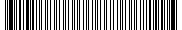 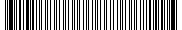 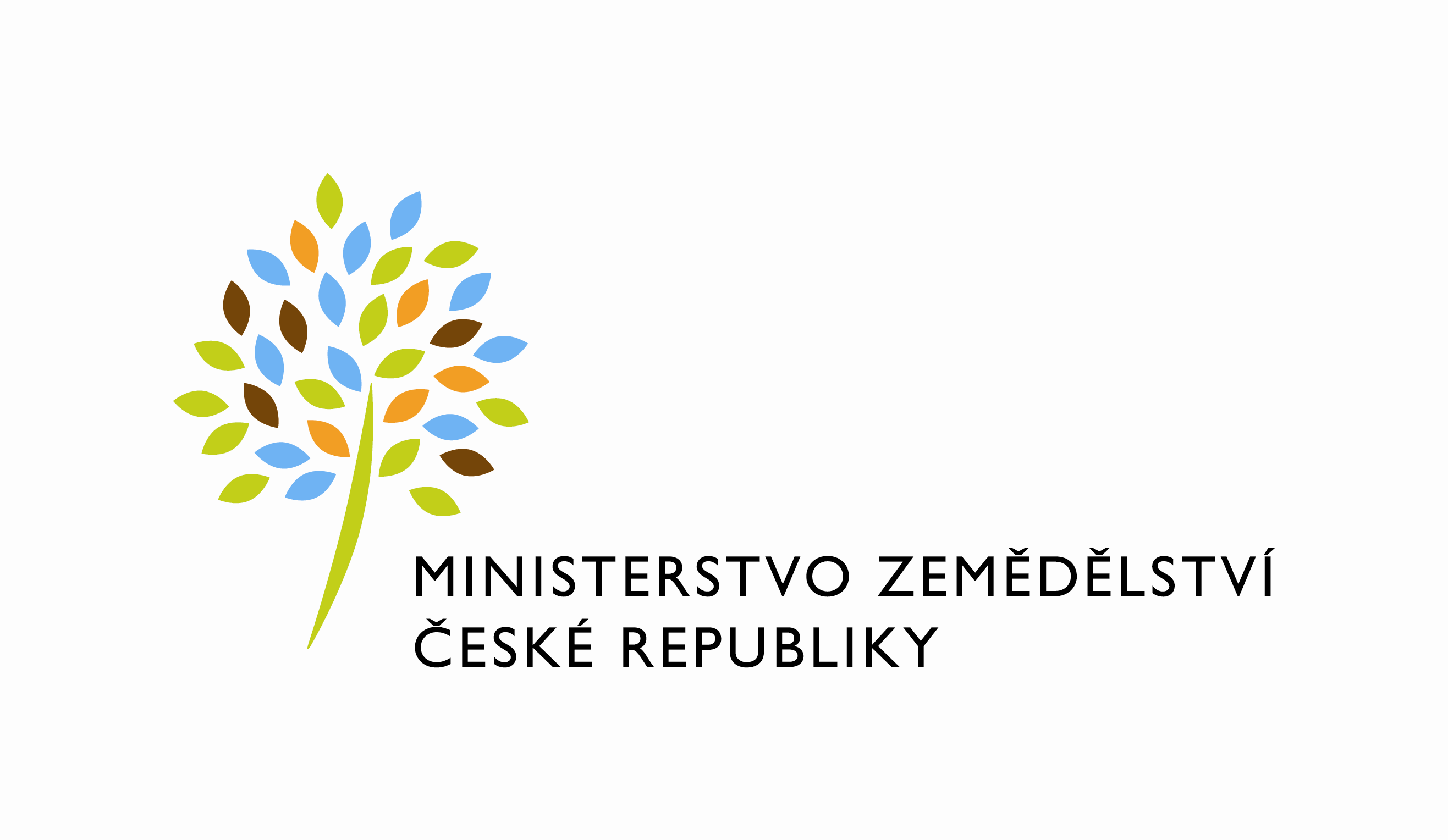  Požadavek na změnu (RfC) Z32886a – věcné zadáníZákladní informaceStručný popis a odůvodnění požadavkuPopis požadavkuŽádáme o aktualizaci formuláře žádosti v programu Z35 podle analýzy vložené v kapitole 3.Odůvodnění požadované změny (změny právních předpisů, přínosy)Formulář je upravován s ohledem na zapojení programu Z35 do financování z Národního plánu obnovy.Rizika nerealizacePři nerealizaci úpravy formuláře by nebylo zajištěno plnění požadavků evropské legislativy k Národnímu plánu obnovy a k financování projektů v rámci programu Z35 by nebylo možné využít tento finanční nástroj.Podrobný popis požadavkuŽádáme o aktualizace formuláře žádosti v programu Z35 podle analýzy vložené v kapitole 3. Pro oblast uvádění dodavatelů a případných subdodavatelů stavebních prací preferujeme jejich vkládání výhradně prostřednictvím IČO (z ARES).xxxDopady na IS MZe(V případě předpokládaných či možných dopadů změny na infrastrukturu nebo na bezpečnost je třeba si vyžádat stanovisko relevantních specialistů, tj. provozního, bezpečnostního garanta, příp. architekta.).Na provoz a infrastrukturuNa bezpečnostNejNa součinnost s dalšími systémyPožadavky na součinnost AgriBus(Pokud existují požadavky na součinnost Agribus, uveďte specifikaci služby ve formě strukturovaného požadavku (request) a odpovědi (response) s vyznačenou změnou.)Požadavek na podporu provozu naimplementované změny(Uveďte, zda zařadit změnu do stávající provozní smlouvy, konkrétní požadavky na požadované služby, SLA.)Požadavek na úpravu dohledového nástroje(Uveďte, zda a jakým způsobem je požadována úprava dohledových nástrojů.)Požadavek na dokumentaciV připojeném souboru je uveden rozsah vybrané technické dokumentace – otevřete dvojklikem: xxx   Dohledové scénáře jsou požadovány, pokud Dodavatel potvrdí dopad na dohledové scénáře/nástroj. U dokumentů, které již existují, se má za to, že je požadována jejich aktualizace. Pokud se požaduje zpracování nového dokumentu namísto aktualizace stávajícího, uveďte toto explicitně za názvem daného dokumentu, např. „Uživatelská příručka – nový“.Provozně-technická dokumentace bude zpracována dle vzorového dokumentu, který je připojen – otevřete dvojklikem:     xxx  Akceptační kritériaPlnění v rámci požadavku na změnu bude akceptováno, jestliže budou akceptovány dokumenty uvedené v tabulce výše v bodu 5, budou předloženy podepsané protokoly o uživatelském testování a splněna případná další kritéria uvedená v tomto bodu. Základní milníkyPřílohy1.2.Podpisová doložkaB – nabídkA řešení k požadavku Z32886Návrh konceptu technického řešení  Viz část A tohoto RfC, body 2 a 3.Uživatelské a licenční zajištění pro ObjednateleV souladu s podmínkami smlouvy č. 679-2019-11150.Dopady do systémů MZeNa provoz a infrastrukturu(Pozn.: V případě, že má změna dopady na síťovou infrastrukturu, doplňte tabulku v připojeném souboru - otevřete dvojklikem.)     xxxNejsouNa bezpečnostNávrh řešení musí být v souladu se všemi požadavky v aktuální verzi Směrnice systémové bezpečnosti MZe. Upřesnění požadavků směrnice ve vztahu k tomuto RfC:Na součinnost s dalšími systémyNeníNa součinnost AgriBusZřízení přístupu ke službě SZR_ARS01A pro konzumenta ND.Na dohledové nástroje/scénářeNeníOstatní dopady(Pozn.: Pokud má požadavek dopady do dalších požadavků MZe, uveďte je také v tomto bodu.)NejsouPožadavky na součinnost Objednatele a třetích stran(Pozn.: K popisu požadavku uveďte etapu, kdy bude součinnost vyžadována.)Harmonogram plněníLegenda:	RTT - termín nasazení úprav do testovacího prostředí			RTP - termín nasazení úprav do produkčního prostředí	Pracnost a cenová nabídka navrhovaného řešenívčetně vymezení počtu člověkodnů nebo jejich částí, které na provedení poptávaného plnění budou spotřebovány(Pozn.: MD – člověkoden, MJ – měrná jednotka, např. počet kusů)PřílohyPodpisová doložkaC – Schválení realizace požadavku Z32886Specifikace plněníPožadované plnění je specifikováno v části A a B tohoto RfC. Dle části B bod 3.2 jsou pro realizaci příslušných bezpečnostních opatření požadovány následující změny:Uživatelské a licenční zajištění pro Objednatele (je-li relevantní):Požadavek na součinnost(V případě, že má změnový požadavek dopad na napojení na SIEM, PIM nebo Management zranitelnosti dle bodu 1, uveďte také požadovanou součinnost Oddělení kybernetické bezpečnosti.)Harmonogram realizacePracnost a cenová nabídka navrhovaného řešenívčetně vymezení počtu člověkodnů nebo jejich částí, které na provedení poptávaného plnění budou spotřebovány(Pozn.: MD – člověkoden, MJ – měrná jednotka, např. počet kusů)PosouzeníBezpečnostní garant, provozní garant a architekt potvrzují svým podpisem za oblast, kterou garantují, správnost specifikace plnění dle bodu 1 a její soulad s předpisy a standardy MZe a doporučují změnu k realizaci. (Pozn.: RfC se zpravidla předkládá k posouzení Bezpečnostnímu garantovi, Provoznímu garantovi, Architektovi, a to podle předpokládaných dopadů změnového požadavku na bezpečnost, provoz, příp. architekturu. Koordinátor změny rozhodne, od koho vyžádat posouzení dle konkrétního případu změnového požadavku.)SchváleníSvým podpisem potvrzuje požadavek na realizaci změny:(Pozn.: Oprávněná osoba se uvede v případě, že je uvedena ve smlouvě.)VysvětlivkyID PK MZe:47Název změny:Úprava formuláře programu Z35 v ISND – realizační částÚprava formuláře programu Z35 v ISND – realizační částÚprava formuláře programu Z35 v ISND – realizační částÚprava formuláře programu Z35 v ISND – realizační částDatum předložení požadavku:Datum předložení požadavku:Požadované datum nasazení:Kategorie změny:Normální       Urgentní  Priorita:Vysoká    Střední     Nízká Oblast:Aplikace         Zkratka: ISNDOblast:Aplikace         Typ požadavku: Legislativní    Zlepšení    Bezpečnost Oblast:Infrastruktura  Typ požadavku:Nová komponenta    Upgrade   Bezpečnost    Zlepšení    Obnova  RoleJméno Organizace /útvarTelefonE-mailŽadatel:Ing. Tomáš Krejzar, Ph.D.MZe, 16220221812677tomas.krejzar@mze.czMetodický garant:Ing. Tomáš SmejkalMZe, 16221221812356tomas.smejkal@mze.czVěcný garant:Ing. Tomáš Krejzar, Ph.D.MZe, 16220221812677tomas.krejzar@mze.czKoordinátor změny:Nikol Janušová11151221812777nikol.janusova@mze.czPoskytovatel / Dodavatel:xxxO2 IT Services s.r.o.xxxxxxSmlouva č.:679-2019-11150 (S2019-0067)KL:HR - 001IDDokumentFormát výstupu (ano/ne)Formát výstupu (ano/ne)Formát výstupu (ano/ne)GarantIDDokumentel. úložištěpapírCDGarantAnalýza navrhnutého řešeníDokumentace dle specifikace Závazná metodika návrhu a dokumentace architektury MZeTestovací scénář, protokol o otestováníUživatelská příručkaVěcný garantProvozně technická dokumentace (systémová a bezpečnostní dokumentace)OKB, OPPTZdrojový kód a měněné konfigurační souboryWebové služby + konzumentské testyDohledové scénáře (úprava stávajících/nové scénáře)MilníkTermínZahájení prací 5.1.2022Produkce4.3.2022Za resort MZe:Jméno:Podpis:Metodický garantTomáš SmejkalKoordinátor změny:Nikol JanušováID PK MZe:47Č.Oblast požadavkuPředpokládaný dopad a navrhované opatření/změnyŘízení přístupu 3.1.1. – 3.1.6.NeníDohledatelnost provedených změn v datech 3.1.7.NeníCentrální logování událostí v systému 3.1.7.NeníŠifrování 3.1.8., Certifikační autority a PKI 3.1.9.NeníIntegrita – constraints, cizí klíče apod. 3.2.NeníIntegrita – platnost dat 3.2.NeníIntegrita - kontrola na vstupní data formulářů 3.2.NeníOšetření výjimek běhu, chyby a hlášení 3.4.3.NeníPráce s pamětí 3.4.4.NeníŘízení - konfigurace změn 3.4.5.NeníOchrana systému 3.4.7.NeníTestování systému 3.4.9.NeníExterní komunikace 3.4.11.NeníMZe / Třetí stranaPopis požadavku na součinnostMZeOperativní rychlá reakce na požadavek testováníMilníkPopis činnostiPředchůdceTrvání odhad (dny)Prac. dnyTermín dokončeníOdpovídáPozn.T000Objednávka realizaceN/A01.12.21OdběratelT010Zahájení realizace (příprava, zajištění kapacit, ...)T000352605.01.22Dodavatel/OdběratelV závislosti na prioritách ostatních plnění. Nyní dle info od klienta předpokládáme zahájení 5.1.2022 T020Realizace + RTT T010342508.02.22DodavatelZa předpokladu vysoké priority plnění na straně odběratele po celou dobu trvání této etapy. T030Ověření kvality garanty a předání př. připomínekT0206514.02.22OdběratelT040Vypořádání připomínek garantůT0303417.02.22DodavatelT050Ověření kvality garanty a předání př. připomínek IIT0404321.02.22OdběratelT060Vypořádání připomínek garantů, akceptace, rozhodnutí o termínu RTPT0502323.02.22DodavatelT070RTP (po akceptaci) T0609804.03.22DodavatelPředání do akceptace, dokumentaceOblast / rolePopisPracnost v MD/MJv Kč bez DPHv Kč s DPHViz cenová nabídka v příloze č.0161,63 602 630,88729 183,36Celkem:Celkem:61,63 602 630,88729 183,36IDNázev přílohyFormát  (CD, listinná forma)01Cenová nabídkaListinná formaNázev DodavateleJméno oprávněné osobyPodpisO2 IT Services, s.r.o.xxxID PK MZe:47Č.Oblast požadavkuRealizovat(ano  / ne )Upřesnění požadavkuŘízení přístupu 3.1.1. – 3.1.6.Dohledatelnost provedených změn v datech 3.1.7.Centrální logování událostí v systému 3.1.7.Šifrování 3.1.8., Certifikační autority a PKI 3.1.9. Integrita – constraints, cizí klíče apod. 3.2.Integrita – platnost dat  3.2.Integrita - kontrola na vstupní data formulářů 3.2.Ošetření výjimek běhu, chyby a hlášení 3.4.3.Práce s pamětí 3.4.4.Řízení - konfigurace změn 3.4.5.Ochrana systému 3.4.7.Testování systému 3.4.9.Externí komunikace 3.4.11.Útvar / DodavatelPopis požadavku na součinnostOdpovědná osobaMZe, 16221Poskytnutí informací za MZe vč. zpětné vazby. Testování Ing. Tomáš SmejkalPopis etapyTermínZahájení plnění5.1.2022Dokončení plnění4.3.2022Oblast / rolePopisPracnost v MD/MJv Kč bez DPHv Kč s DPHViz cenová nabídka v příloze č.0161,63 602 630,88729 183,36Celkem:Celkem:61,63 602 630,88729 183,36RoleJménoPodpis/MailBezpečnostní garantRoman SmetanaProvozní garantIvo JančíkArchitekt---------RoleJménoPodpisŽadatelIng. Tomáš Krejzar, Ph.D.Věcný garantIng. Tomáš Krejzar, Ph.D.Koordinátor změnyBc. Nikol JanušováOprávněná osoba dle smlouvyIng. Vladimír Velas